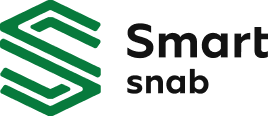 Карточка предприятияКарточка предприятияКарточка предприятияНазвание организацииНазвание организацииОбщество с ограниченной ответственностью «СМАРТ СНАБ»Юридический и фактический адресЮридический и фактический адрес115432, Г.МОСКВА, ВН.ТЕР.Г. МУНИЦИПАЛЬНЫЙ ОКРУГ ДАНИЛОВСКИЙ, ПРОЕЗД ПРОЕКТИРУЕМЫЙ 4062-Й, Д. 6 СТР. 16, ЭТАЖ 2, КОМ. 11-2БПочтовый адресПочтовый адрес115432, Г.МОСКВА, А/Я 177ИННИНН9725071630КППКПП772501001ОГРНОГРН1227700012847Постановка в налоговый учетПостановка в налоговый учет18.01.2022 Межрайонная инспекция Федеральной налоговой службы № 46 по г. МосквеОКВЭДОКВЭД46.72ОКПООКПО49387654ОКАТООКАТО45296559000ОКТМО4591400000045914000000ОКОГУ42100144210014ОКФС1616ОКОПФ1230012300Адрес эл. почты159@sm-snab.ru159@sm-snab.ruТелефон+7 (499) 455-44-70+7 (499) 455-44-70ДиректорЧепуштанов Александр Сергеевич, действует  на основании УставаЧепуштанов Александр Сергеевич, действует  на основании УставаГлавный бухгалтерЧепуштанов Александр СергеевичЧепуштанов Александр СергеевичБанковские реквизиты ФИЛИАЛ «ЦЕНТРАЛЬНЫЙ» БАНКА ВТБ (ПАО) Г. МОСКВАБанковские реквизиты ФИЛИАЛ «ЦЕНТРАЛЬНЫЙ» БАНКА ВТБ (ПАО) Г. МОСКВАБанковские реквизиты ФИЛИАЛ «ЦЕНТРАЛЬНЫЙ» БАНКА ВТБ (ПАО) Г. МОСКВАБИКБИК044525411БанкБанкФИЛИАЛ «ЦЕНТРАЛЬНЫЙ» БАНКА ВТБ (ПАО) Г. МОСКВАРасчётный счетРасчётный счет40702810600139000652Корреспондентский счетКорреспондентский счет30101810145250000411